Publicado en Zaragoza (Aragón) el 15/03/2023 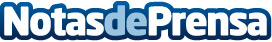 Repara tu Deuda Abogados cancela 45.337€ en Zaragoza (Aragón) con la Ley de Segunda OportunidadEl exonerado sufre una incapacidad que no le permite caminar por lo que sus ingresos han menguado hasta el punto de no poder afrontar sus deudas Datos de contacto:David Guerrero655956735Nota de prensa publicada en: https://www.notasdeprensa.es/repara-tu-deuda-abogados-cancela-45-337-en Categorias: Nacional Derecho Finanzas Aragón http://www.notasdeprensa.es